STUDENT HANDBOOK2023-2024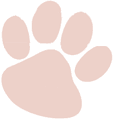 FAILURE TO READ THIS HANDBOOK DOES NOT EXCUSE A STUDENT FROM THE REQUIREMENTS, REGULATIONS AND CONSEQUENCES DESCRIBED HEREIN. The Student Handbook is a publication of the Campbellsville University Technology Training CenterAllied Health Programs Allied Health Programs at Campbellsville UniversityMission StatementCampbellsville University Allied Health Program’s mission is to provide educational tools and knowledge for students to excel in the allied health field so they will possess the confidence and skills to obtain their certifications to be employed in the medical industry. We strive to offer a balanced academic and personal environment that fosters growth and constant pursuit of knowledge and Christian servant leadership.Purpose, Goals and ObjectivesTo teach and assist our students with the knowledge and skills to excel in their allied health field.To help students discover and develop the skills of their chosen field in order to earn a living.To contribute to the development of responsibility by self-control, self-discipline, and self-direction. To teach and motivate each student to do their very best in the field of allied health whereby, they are competent to successfully pass and fulfill all requirements of any state or national are specific certification exam. To create a sense of self-worth and belonging.To continually update our methods and techniques in teaching by attending professional development courses, seminars and continuing education classes, thus allowing us and our students to meet the present and future demands of our industry.Admission RequirementsAll prospective students must apply to the Allied Health program at Campbellsville University at www.campbellsville.edu and submit a copy of a complete high school transcript or GED scores.  Students are required to present a government issued, and a non-expired photo ID.  All Allied Health students must consent to a background check and drug screen prior to clinical externships.  Student Preparation Tips  There are several things you may want to consider while arranging a successful enrollment plan:Choose a start date that allows sufficient preparation timePrepare financiallyPlan for dependable transportationObtain dependable childcareConsider employment that supports the demands of your educationAdditional Admissions InformationThe school maintains cumulative educational records in accordance with all applicable federal, state, and accreditation regulations.  See your program director for exact record retention lengths.Campbellsville University Allied Health Program accepts United States citizens and foreign nationals who are permanent residents (or they have documented proof that they are in candidacy/application part of the process), and foreign nationals with valid non-immigrant status who are eligible to attend school.  However, foreign nationals who possess a current visa and valid I-94 (which allows attendance at school), which do not expire prior to completion of the program may attend Campbellsville University Allied Health Program.  Acceptable visas include: A-1, A-2, A-3, E-1, G-1, G-2, G-3, G-4, H1B, H-1C, H-2A, H-2B, H-3, H-4, I, J-2, L, O, and R.All courses are taught in English.  Textbooks and course materials are only offered in the English language.  Providing false information for the purpose of gaining admission or access to financial assistance is a violation of law and could result in criminal prosecution as well as denial of admission or termination from school.Campbellsville University is committed to equal educational opportunity and does not discriminate on the basis of sex, age, physical handicap, race, color, creed, ethnic origin in admissions, career services, or any other activities.  Applicants will not be denied admission on the basis of any of the foregoing factors, but applicants must meet all requirements specified for admission.  In addition to satisfying the requirement for a high school diploma or GED certificate, an applicant must demonstrate the character, readiness and commitment to successfully complete the academic program for which admission is requested and to work effectively in the occupation(s) for which the program provides training.  In determining whether to grant or deny admission, Campbellsville University will consider information about the applicant’s prior post-secondary educational experiences, employment record, credit record, and any criminal record.  An applicant may be asked to provide such information and to sign authorizations allowing Campbellsville University to obtain information from other educational institutions, employers, credit agencies and law enforcement authorities (Any prior criminal offenses will be evaluated with respect to time, circumstances, seriousness and relationship to the academic program for which admissions is requested; if an applicant with a criminal record is admitted, Campbellsville University makes no guarantee that the criminal record will not be an impediment to the applicant’s ability to obtain employment and pursue a successful career.)  Campbellsville University also will consider an applicant’s statements and demeanor during the admissions and orientation process.Campbellsville University reserves the right to deny admission to any applicant who Campbellsville University, on the basis of background, record, statements, or conduct during the admissions process, determines to not be qualified to succeed in or benefit from an academic program offered by Campbellsville University.FAMILY EDUCATIONAL RIGHTS AND PRIVACY ACTS (FERPA)The school guarantees the right of the students to gain access to their financial aid and academic files.  An appointment should be scheduled with a school official.  This school official will be present to provide supervision and interpretation of the records when reviewed.  No information about the student will be released to third parties unless authorized in writing by the student.Under FERPA, Campbellsville University affords students who are 18 years or over, or attending a postsecondary institution:  access to their educational records, an opportunity to seek to have the records amended and some control over the disclosure of information from the records.Access to Education RecordsCampbellsville University Allied Health will provide a student with an opportunity to inspect and review his or her education records within 45 days of the receipt of a request, provide a student with copies of education records or otherwise make the records available to the student if the student, for instance, lives outside of commuting distance of the school and redact the names and other personally identifiable information about other students that may be included in the student’s education records.  Schools are not required by FERPA to:  Create or maintain education records; provide students with calendars, notices, or other information which does not generally contain information directly related to the student; and respond to questions about the student.Campbellsville University Allied Health Program MAY disclose education records without consent when:The disclosure is to school officials who have been determined to have legitimate educational interests as set forth in the institution’s annual notification of rights to students;The student is seeking or intending to enroll in another school;The disclosure is to state or local educational authorities auditing or enforcing Federal or State supported education programs or enforcing Federal laws which relate to those programs;The disclosure is to the parents of a student who is a dependent for income tax purposes;The disclosure is in connection with determining eligibility, amounts, and terms for financial aid or enforcing the terms and conditions of financial aid;The disclosure is pursuant to a lawfully issued court order or subpoena; orThe information disclosed has been appropriately designated as directory information by the school.Schools may disclose, without consent, “directory” information such as a student’s name, address, telephone number, date and place of birth, honors and awards, and dates of attendance.  CU considers “directory” information to include a student’s name, address, telephone number, date and place of birth, honors and awards and dates of attendance.  Parents and eligible students may notify the school if they wish to not have this information disclosed.  CU also complies with the FTC standards for safeguarding customer information.  These standards apply to all customer information in the school’s possession, regardless of whether such information pertains to students, parents or clients.  Administrative, technical and physical safeguards that are appropriate are in place to ensure the security and confidentiality of customer information, protect against any anticipated threats or hazards to the security or integrity of such information and protect against unauthorized access to or use of such information that could result in substantial harm or inconvenience to any customer. “CU ALERTS” - Emergency Mass Notification SystemCampbellsville University offers an alert notification system called “CU Alerts.”  This notification system provides students with notice of severe weather, campus crisis situations, or important information that could be vital to your safety.  The alerts will be in the form of cell phone SMS/text messaging, and voice mail.  Students may sign up for the cell phone and voice mail notifications through TigerNet in “my profile” or during the registration process.  Faculty and staff may also sign up through the Office of Student Services.  Allied Health Program Course DescriptionsMedical Billing & Coding (CPC) – Provides students with an opportunity to develop a basic understanding of diagnosis and procedure coding systems, along with the fundamentals of the medical billing process, to produce outstanding career opportunities in office administration and management within a health care setting. Students will study the structure, format, and definitions associated with all three systems and learn to apply and assign the correct ICD-10 and CPT codes in accordance with the conventions and ICD-10/CPT coding guidelines. The course consists of orientation and virtual meetings with the bulk of the course being online. The course is 360 clock hours. CPC certification is obtainable through AAPC.Medical Assistant - The course is designed to provide students with the necessary skills to obtain entry level employment in a medical facility. Students are cross trained in both the clinical and administrative duties that are required to work effectively and productively in a medical setting.  Units of study include, but are not limited to, Anatomy & Physiology, Medical office management, Infection and Exposure control, Patient Examination, Phlebotomy, EKG and other lab procedures, Medical terminology, and Pharmacology.  This course will also include a 2-year CPR certification through the American Heart Association. This is a 320 clock hour program which includes at least 80 hours unpaid internship in a medical office to gain authentic experience.  Classroom instruction uses a variety of teaching methods including lecture, hands on labs, independent and group activities and interactive lessons.  Upon successful completion of the program students will be eligible for the national certification exam offered through the National Center for Competency Testing (NCCT) which is accredited by the NCCA (National Commission for Certifying Agencies).  CU does offer an online Medical Assistant program. The online version includes 5 simulation labs on the campus at which the student enrolled and 80 hours of clinical externship.  Upon completion of the online Medical Assistant program, students are eligible for the national certification exam offered by the NCCT.Phlebotomy Technician – This course will introduce students to a variety of blood collection methods and techniques in order to obtain quality specimens that lead to quality results. Medical Terminology, lab abbreviations, patient identification, specimen collection, anatomy and physiology, safety, infection control, legalities, and professionalism will be emphasized. Our course consists of 70 hours of classroom instruction and 80 hours of clinical experience. Our students are required to obtain 75 venipunctures during clinical time.  The course is approved by the National Center for Competency Testing (NCCT). Upon successful completion of our course, students may sit for the National phlebotomy technician exam offered through NCCT (approved by the NCCA, National Commission for Certifying Agencies). If the student successfully passes the exam, he/she will receive a national registration number as a NCPT.Pharmacy Technician - This course consists of 150 hours of course work.  The Pass Assured Interactive Web based program is used for the course work portion of the class. This program is designed to train students so that they may pass the Pharmacy Technician Certification Board exam (PTCB).   The interactive testing portion of this product is located on secure web servers.  Its multimedia presentation is easy-to-follow, complete with audio, video, and graphic presentations. Realistic practice tests will let students know when they are ready for the National Certifying exam.  Multiple-choice quizzes can be taken and repeated by students on the web. Proctored exams are taken at the school. Students are encouraged to complete the program within 6-8 months, but can take up to 1 year to finish the program software.  Successful completion of the course allows the student to sit for the PTCB exam, a national exam for certifying Pharmacy Technicians.  Once this exam is passed, students may use the credentials CPhT.  Patient Care Technician- This course consists of 150 hours of course work. Campbellsville University’s Patient Care Technician (PCT) program provides knowledge and skills for graduates to assume the role and responsibilities required in the hospital and other healthcare settings. PCT graduates are qualified to perform a range of tasks as delegated by nurses and physicians in the healthcare environment. Included in the skill set are vital signs, phlebotomy, electrocardiography (ECG), and record keeping, and other direct patient care skills. Upon completion of the PCT program, the student will be eligible for the NCCT exam which is a national certification.Emergency Medical Technician-  This Education Program consists of 200 clock hours of instruction and is designed to provide the student with the skills and knowledge to assess and manage patients who are acutely ill or seriously injured. Training is provided through classroom lecture, demonstrations, skills practice/competency verification, and actual patient care in the pre hospital environment and the hospital emergency department.Upon completion of the Emergency Medical Technician program at Campbellsville University, the student will be eligible to take the certification examination through the National Registry of Emergency Medical Technicians (NREMT) https://www.nremt.org/Grading ProcedureTheory (lessons in review, homework, quizzes, tests and examinations)Practical Work (skill competencies)Clinical (grade assigned by clinical site)Specific grading procedure guidelines are listed in the course specific syllabusGrading Scale90%-100% = A80%-89% = B70%-79%= CUnder 70%=FailingFINANCIAL REQUIREMENTS AND OBLIGATIONSAllied Health Program Tuition InformationMethods of PaymentCash, check, credit card and financial assistance (if qualified) are accepted forms of payment.  If a class does not have enough registrations for the class to be held and the director cancels the class, students can be issued a refund for their deposit or request a place be held in a future class.PROFESSIONAL DEVELOPMENT GUIDELINESOur courses provide essential knowledge and skills to enable you to be a successful professional in the healthcare industry. Establishing professional work habits are a primary focus in all of our courses. The following is a general description of our Student Guidelines, which outline what we expect from our students and what you can expect from our team.AbsencesAn absence due to illness, death in the immediate family, and/or any other unavoidable circumstance must be reported to the school. Leave of Absence can be granted for documented medical emergencies, jury duty, or military orders for up to 6 months for students who have completed 42 hours of theory.  Prior to completing 42 hours, students will not be granted LOA and must follow the attendance policy detailed in the Statement of Understanding.AdvisingAll staff members are available for individual advising of students with school-related problems.  Staff members are knowledgeable about advising and placement services.  Staff members are not professional counselors; however, they may provide information leading to personal counseling referrals with professionals.Student Success Coach:  Campbellsville University Allied Health has a student success coach available to every student at all campus sites. Please see your instructor for more information about scheduling a time with the success coach. AttendanceSince class size is limited by state law, the school always insists upon prompt and regular attendance. The student is required to report to school at the regularly scheduled time. All students must attend according to the specific program requirements detailed in the Statement of Understanding to be signed by the student.Corrective ActionOur goal is to provide clear direction and feedback on your performance.  When you choose to perform or behave outside of our guidelines, corrective action will be taken and may include:Written warningSuspension or expulsionGrievance CU has an “open door” policy for all students regarding complaints and concerns.  This policy allows all students to work directly with the school coordinator initially and, if matters cannot be resolved, the school director.If an individual has a grievance, they should report to the school coordinator within 72 hours of the incident with a written document addressing the complaint. The school coordinator/director will then review the complaint and will refer the student to the appropriate area for additional resources and/or solutions.Grounds for Dismissal/SuspensionThe school reserves the right to dismiss/suspend a student for any reason, including but not limited to the following:  providing fraudulent information or documentation of requirements for admission or attendance; failure to attend classes regularly; refusal to complete assigned classes or clinical work; breach of school rules and regulations; falsification of school records; cheating; conduct or conditions that pose a direct, adverse threat (including bullying) to other students, guests or employees of Campbellsville University; or failure to make required payments.  Intentional destruction of school property, or destruction of property belonging to another student or staff member.  Physical violence and threats of violence can result in immediate dismissal/suspension without rior warning.HarassmentCampbellsville University firmly believes that each individual has the right to study and work in an environment that promotes equal opportunities for all and prohibits discrimination, including any form of harassment.  Students who feel harassment has occurred should file a report with the dean of student services, director of personnel services or director of counseling services.   Hours of InstructionHours are based on the individual program requirement.Make-up WorkMake up work is associated with any missed or failed assignments. All theory, practical and lab work should be made up following an absence.  The student’s responsibility is to make sure he/she has obtained all notes and assignments. See specific course syllabus for turning in late work and grading scale. Professional Code of ConductStudents are required to dress and groom themselves in a manner befitting the highest professional standards established by the school.Campbellsville University is a smoke-free campus.  Students are responsible for the cleanliness of their work area and equipment used throughout the day.Late arrivals will be clocked on the nearest ¼ hour.Each student is required to keep attendance hours logged on appropriate forms.Students are responsible for their own education and to be prepared for class by having required class materials and completed assignments each day.All electronic devices must be turned off or silenced upon reporting to school.  Devices are not to be used during class time unless given verbal permission by the instructor.Safety and physical demands of the profession:Maintaining good body posture will eliminate straining your back, legs and feet.For people who are extremely sensitive, latex exposure may cause an allergic reaction. It is the student’s responsibility to alert the instructor of any known allergies. Professional and courteous conduct is expected.  Respectful communication with staff and fellow students is required.  Unnecessary conversation, creating noise, causing discord, abusive language or using racial, sexual, ethnic or religious slurs or references is prohibited and may result in termination from the program.Gross negligence, abuse or endangering the health or welfare of any staff member, student, visitor, or other, including the use of verbal or written threats, bullying, intimidation, coercion, abusive language, or inappropriate physical behavior is prohibited and may result in termination from the program.Family and friends may visit the school as approved by the instructor.  Record RetentionStudent records shall be maintained for 5 years after a student either graduates or terminates training.  The school will maintain adequate permanent student records which will include:Evidence of compliance with the school’s admissions requirementsDates of admission start dates and withdrawal or completion datesReasons for withdrawals when knownAttendanceTuition records, when applicableStudent Appeal ProcedureStudents may appeal any decision by using the following procedure:Submit a written request for a hearing to the school director/coordinator and include:Name, address, and telephone number of person requesting the hearing.Date of incident or decisionWritten statement of incident or decision being appealed.Names, addresses and telephone numbers of people (other than the student) who have knowledge regarding this appeal. A date for the hearing will be set within thirty (30) days from the date the request is submitted.  The student and the school may request information from witnesses.The hearing officer shall make all decisions with respect to procedure and the type of hearing to be held.The hearing officer shall render a written decision within thirty (30) days of the date of the hearing.Students’ RightsThe school guarantees the right of the students to gain access to their financial aid and academic files.  A date and time should be scheduled with the program director.TardinessPromptness in reporting to class at the beginning of each session is necessary. Tardiness will be clocked at the nearest 1/4 hour.Uniforms & SuppliesCampbellsville University Allied Health Program reserves the right to change the dress code at its discretion. Students will be given a uniform policy at the beginning of the course. Students must dress appropriately at all times.Questionable student dress, appearance, hairstyle or hair color for which there is no guideline will be ruled either acceptable or unacceptable by the program director or the instructor in charge.WithdrawalAny student who withdraws from his/her contracted course or fails to complete his/her training will have notice placed in his/her student file as to progress at the point of withdrawal.  If a student drops a course for any reason, at any given time during the course, and they wish to finish the course at a later date, they will be required to reapply for a new course date and repay the non-refundable deposit and any remaining unbilled balance in order to finish the course. If more than 6 months have passed since the initial withdrawal, the student will be required to restart from the beginning of the new class, thus no previously earned hours will be credited. 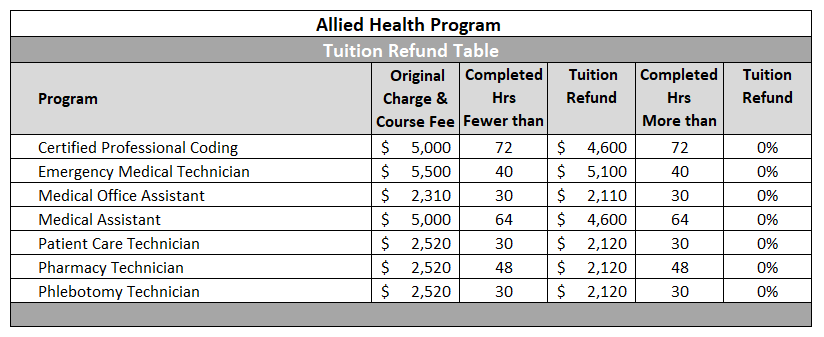 A student will be considered as withdrawn when one of the following occurs:The student notifies the Program Director, in writing, of his/her intent to withdraw.The student is administratively withdrawn for lack of attendance according to the specific program requirements detailed in the Statement of Understanding signed by the student.Re-enrollment policyStudents who have withdrawn or been suspended from school may apply to be readmitted for a new course date and must repay the non-refundable deposit. If you are terminated from a course, you cannot reapply.Students who fail to adhere to the guidelines or disrupt the learning process for others may be subject to disciplinary action, which may include suspension or termination.NOTES:Dress Code Policy for Allied Health StudentsCLASS and Lab:No open toed shoes.No shorts.No skirts above the knee. No dangling jewelry (necklaces or earrings).No eyebrow, nose, lip, cheek, or tongue piercings.  Clinicals:Campbellsville University Technology Training Center Allied Health students will exhibit professional attire at clinical sites at all times. Nametags or badges must be worn in plain view at all timesBasic nursing/scrub uniforms are to be worn. This includes the following:Matching colored scrubs (style and color chosen by Allied Health staff)If scrub v-neck is low, females must wear t-shirt or undershirt underneathAppropriate color & style undergarments are to be wornScrubs should fit appropriately , no tight-fitting clothing that will not allow for movementUniform should be clean, neat, and wrinkle freeLogo free Lab or scrub jackets may be worn for warmthProper shoes are to be worn; toes are to be covered at all times (style to be approved by LMR staff).Shoes must be clean. Socks must be worn Fingernails will be trimmed and neatly groomed. They are not to exceed ¼ inch beyond the nail tip. NO artificial nails, tips, or nail glue-on decorations are permitted.  No nail polish.  Hair must be clean and neat at all times – allowing for no patient contact. Longer hair must be pulled back away from face and up off shoulders and secured. Beards and mustaches must be neatly trimmed.  Hair should be a natural or dyed natural color. No pink, blue, green, etc.  colors are permitted in the clinical settingNo visible tattoos, if present they must be covered with clothing or make-up. Pierced body jewelry is limited to two earrings per ear lobe. Must be small, non-hoop, non-dangling earrings. Absolutely NO eyebrow, nose, lip, cheek, or tongue piercings allowed. These must be removed or covered for clinical. Acceptable covering ex.: band aid (no transparent coverings)No eyelash extensions.No strong/overwhelming perfumes or colognes should be worn.No excessive make-up.1st offense – verbal warning and student sent home to change to appropriate attire and return to clinical2nd offense – Termination from the clinical site, which if prevents you from completing course, may result in termination from the program.Social Media ConsiderationsThe allied health programs at CUTTC understand that social media plays a major role in our society today.  The following considerations may be addressed during your time here as a student and serve as a guide for you as you further you career in the health field. It is NOT appropriate at any time, on any form of social media, to release information about a patient that could be in violation of HIPAA. This includes pictures/photos. Remember, you are a representative of Campbellsville University’s Allied Health program and the facility in which you are being allowed to gain clinical experience, both of which hold high expectations of their employees and students. Future employers and clinical facilities may use social media to obtain information about you before considering you for a job or student externship! Please remember this when posting things to you social media sites. We have to follow the clinical facilities rules. This may mean you are asked to remove some photos or comments from your social media sites that may be considered offensive to the clinical site or school while you are representing either facility.  If you do not or cannot comply with the facility’s request, you may not be allowed to attend clinical or continue with our program.  Exercise sound judgment and common sense, and if there is any doubt, DO NOT POST IT.  Drug Screen PolicyAll Allied Health students must submit to a drug screening exam prior to clinical externships. The initial screening test is paid for by Campbellsville University. If a student tests positive on the screening, then he/she must pay to have the sample sent to the lab for verification.  This includes medications for which there is a prescription. If a student refuses any part of the drug screening test, then he/she will be immediately terminated from the program of study. If a student’s drug screen sent for verification comes back positive, then the university will provide the student with a list of resources for substance use treatment. The student will be withdrawn from the program of study. Upon completion of a 30-day substance use treatment program, a student may reapply for consideration of readmission into the program of study.  If a student is dismissed due to noncompliance of the drug testing policy, no re-admittance to Allied Health/LMR programs will be permitted. The only exception is if a student tests positive for THC related to CBD use, then he/she will be given the option to retest after discontinuance of the product at his/her own cost.  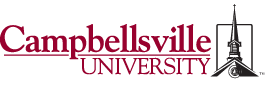 Allied Health TB Skin Test PolicyDue to changes in health care and law number 902 KAR 20:205, as of August 31st 2016 all students that are required to complete a clinical rotation in order to complete the course must obtain a Two-step TB skin test prior to entering the clinical site. At Campbellsville University Limited Medical Radiography program, we utilize a 4-visit approach.Visit 1, Day 1 PPD antigen is injected under the skin.Visit 2, Day 3 PPD test is read (this must be done within 48-72 hours after injection)Visit 3, Day 7-21 a 2nd PPD skin test is injected.Visit 4, PPD test is read (Within 48-72 hours) If you have a positive result, clinical sites may require a chest x-ray to rule out active T.B. Upon submitting results to the clinical facility. You may also be required to complete a T.B Risk assessment form.If you can submit proof that you have had a TB skin test annually for the past 2 years with negative results you will only need to complete steps 1 & 2.  IF you have tested positive in the past for TB, a chest x-ray will be required. In the event you cannot complete this 4-step process, you could request a lab test BAMT (quantiferon gold) at your primary care office. Please be aware that the lab test can take up to 14 days to result. Drug Screen Policy All Allied Health students must submit to a drug screening exam prior to clinical externships. The initial screening test is paid for by Campbellsville University. If a student tests positive on the screening, then he/she must pay to have the sample sent to the lab for verification. This includes medications for which there is a prescription. If a student refuses any part of the drug screening test, then he/she will be immediately terminated from the program of study. If a student’s drug screen sent for verification comes back positive, then the university will provide the student with a list of resources for substance use treatment. The student will be withdrawn from the program of study. Upon completion of a 30-day substance use treatment program, a student may reapply for consideration of readmission into the program of study. If a student is dismissed due to noncompliance of the drug testing policy, no re-admittance to Allied Health programs will be permitted. The only exception is if a student tests positive for THC related to CBD use, then he/she will be given the option to retest after discontinuance of the product at his/her own cost.   I, ______________________________, understand the drug screen policy for the Campbellsville University Allied Health programs. My signature below shows my consent and agreement for the drug screening.Student signature _________________________________________ Date _____________Instructor signature________________________________________ Date_______________Drug and Alcohol Policy & PenaltiesNOTICE OF A DRUG-FREE WORKPLACE STATEMENTCampbellsville University Allied Health (hereinafter referred to as "this institution") has a policy of maintaining a Drug-Free Workplace. All students are hereby notified that the unlawful manufacture, distribution, dispensing, possession or use of controlled substances (Drug and alcohol) is prohibited this institution's workplace. The workplace for this institution In compliance with the Drug-Free Workplace Act of 1988, this institution's "workplace" Consists of the following location:The entire campus facilityAny location used for an off-site school function, i.e., competition, hair show, graduation, etc.Students must comply with the policy while off-site if they are participating in any Activities with this institution in any capacityNon-compliance with the terms above will result in the following action being taken by this institutionMandatory counseling, rehabilitation given by a Federal State or local health, law Enforcement, or other appropriate agency which is approved for purposes of chemical abuse counseling and rehabilitation.Notification to the proper law enforcement authoritiesTermination of enrollmentAll students must read, understand and sign the following statement:I understand that Campbellsville University Allied Health, must establish a policy of a Drug-Free Workplace and as a Student of Campbellsville University I must acknowledge and agree to abide by the terms of this Policy:I must notify the Program Director of any criminal drug statute conviction of a violation occurring in the workplace no later than ten days after such conviction.I understand that this institution has established a Drug-Free Awareness Program to inform students about the dangers of drug abuse in the workplaceThis institution's policy of maintaining a Drug-Free WorkplaceAny available drug counseling, rehabilitation and student assistance programsThe penalties that may be imposed upon student for drug abuse violations occurring in the workplace Staff and students are prohibited from the unlawful manufacture, distribution, possession, or use of illicit drugs or alcohol. This prohibition applies while on the property of the school or participating in any institutional activity.I am fully aware that Campbellsville University has the right to drug test me at any time if suspicion arises Students or employees who violate this policy will be subject to disciplinary action up to including:Expulsion, suspension, or up to termination from school or employmentI have read and understand the conditions and I agree to willingly participate in the Drug-Free Workplace Program.______________________         ____________________________________________Date	    		 Student SignatureAllied Health COVID-19 Policy            All Allied Health program students,	Please be advised that although Campbellsville University does not currently require students to receive the COVID-19 vaccination, most of the clinical affiliates used by the Allied Health programs now require the COVID-19 vaccination for student clinical externships.  A full vaccination is required according to the brand specifications.   	A student may sign any of the following three exemption requests: Allied Health Medical Exemption RequestAllied Health Religious Exemption RequestAllied Health Personal Declination FormStudent clinical placement will be based upon student COVID-19 vaccination status reporting to the Allied Health programs and the clinical affiliate’s COVID-19 vaccination policy.  Students that sign any of the exemption forms may not be able to attend clinical facilities that require COVID-19 vaccinations if the affiliate does not accept the exemptions.  	Campbellsville University Allied Health Programs will make efforts to place all students in a clinical facility in order to obtain the competencies required by each individual program.  Students will be aware that not all facilities will honor a personal declination form.  Facilities may allow exemptions but in turn may require COVID-19 testing and status reporting.    Individual clinical facility policies will be supplied to the students by the Allied Health program directors/coordinators.  There is no guarantee that non-COVID vaccinated students will be able to receive placement that will meet all required competencies of their specific program.  Students who are unable to be placed in a clinical facility due to non-vaccination status and facility non-availability, could result in not meeting program clinical competency requirements, therefore hindering completion of the program.  Student Name Printed _____________________________________________Student Signature_________________________________________________Date_________Program Director/Coordinator Signature _____________________________Date_________7/15/22ProgramProgram HoursNon-Refundable DepositProgram CostMedical Billing and Coding 360$400$5,500Medical Assistant320$400$5,500Medical Office Assistant150$200$2,400Pt. Care Technician150$400$2,600Pharmacy Technician240$400$2,600Phlebotomy Technician150$400$2,600Emergency Medical Technician200$400$5,500